.Start on the word “Hey” 16 counts inS1: Right Kick & Point, & Left Point & Heel, & Cross Back, Right Shuffle BackS2: Left Back Rock Recover, Shuffle ½ Turn Right x2, Left Rock Recover(Non turning option for counts 3&4, 5&6, Left shuffle forward, Right shuffle forward)S3: Step Back Left Point Right, & Point Left, Touch Left, Rolling Turn Left, Right Up Stomp(Non turning option for counts 5-6-7, Left vine)S4: Right Side Together, ¼ Turn Shuffle Right, ½ Turn Right, Step Back Right, Left Coaster StepTAG: At the end of wall 4 (facing 12 o clock) there is a four count tagRight Rocking ChairRestart dance from beginningStart again with a SMILEHey Mister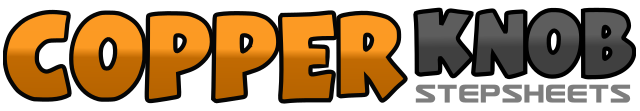 .......Count:32Wall:4Level:Easy Intermediate.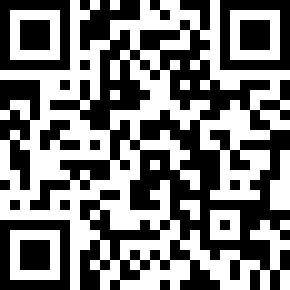 Choreographer:Vikki Morris (UK) - November 2011Vikki Morris (UK) - November 2011Vikki Morris (UK) - November 2011Vikki Morris (UK) - November 2011Vikki Morris (UK) - November 2011.Music:Fake ID (feat. Gretchen Wilson) - Big & RichFake ID (feat. Gretchen Wilson) - Big & RichFake ID (feat. Gretchen Wilson) - Big & RichFake ID (feat. Gretchen Wilson) - Big & RichFake ID (feat. Gretchen Wilson) - Big & Rich........1&2Kick Right forward, Step Right in place, Point Left to Left side&3&4Step Left in place, Point Right to Right side, Step Right in Place, Touch Left Heel forward&5- 6Step Left in place, Cross Right over Left, Step back on Left7&8Step back on Right, Step Left to Right, Step back on Right1 – 2Rock back on Left, Recover on Right3&4Turn ¼ turn Right with Left, Step Right to Left, turn ¼ turn Right stepping back Left5&6Turn ¼ turn Right with Right, Step Left to Left, turn ¼ turn Right stepping forward Right7 – 8Rock forward Left, Recover on Right1 – 2Step back on Left, Point Right to Right side&3-4Step Right to Left, Point Left to Left side, Touch Left to Right5-6-7Turn ¼ turn Left with left, Turn ½ turn Left with Right, Turn ¼ turn Left with left8Stomp Right next to left (Keeping weight on Left)1 -2Step Right to Right side, Step Left to Right3&4Turn ¼ Turn Right stepping forward Right, Step Left to Right, Step forward Right		(3 o clock)5 - 6Turn ½ turn Right Stepping back on Left, Step back Right					(9 o clock)7&8Step back Left, Step Right to Left, Step Left forward1-2Rock forward Right, Recover Left3-4Rock back Right, Recover Left